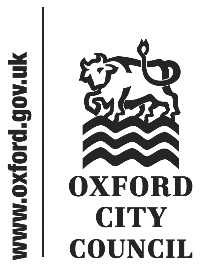 Cabinet response to recommendations of the Scrutiny Committee made on 08/09/2021 concerning the Urban Forest StrategyResponse provided by Cabinet Member for Parks and Waste Reduction, Lubna ArshadRecommendationAgree? CommentThat the Council reviews the policy tensions between garden space and electric charging and develops a considered position on their interaction, and that it reviews its other climate-related strategies for similar unanticipated tensions.In partThere are many trade-offs associated with decarbonisation, at a household, city, national and international level. However, Oxford City Council is seeking to manage these through, inter alia, enabling on street EV charging through the GUL-e cable-gulley project, being developed jointly with ODS and Oxfordshire County Council. It is also seeking to increase tree cover across Oxford by encouraging planting where there is available land – most typically in residents back gardens, the grounds of colleges, businesses and other institutions, and where possible on streets and public land. The council will continue to monitor tree cover and biodiversity to see that the removal of front garden space by householders choosing to charge their vehicles, hasn’t impacted these objectives.That the Council takes steps to ensure that with greater number of trees being planted, community engagement over proposals is treated as a matter of priority and local residents are given an opportunity to voice their views.YesThat the Council makes available to councillors and members of the public information on who is responsible for what within the Urban Forest Strategy, and help with understanding who to contact in different scenarios.Yes